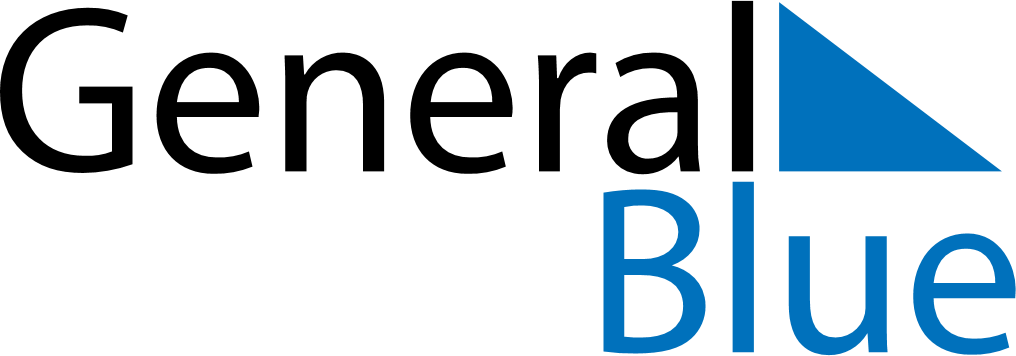 March 2022March 2022March 2022March 2022March 2022March 2022RomaniaRomaniaRomaniaRomaniaRomaniaRomaniaSundayMondayTuesdayWednesdayThursdayFridaySaturday123456789101112Ziua Mamei13141516171819202122232425262728293031NOTES